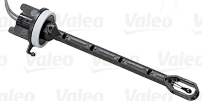 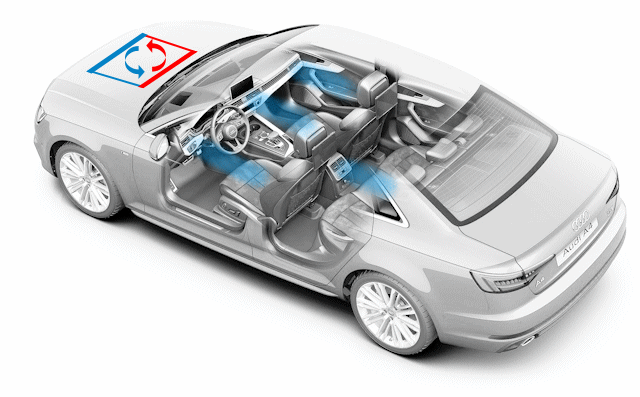 I-Problématique : 

Vous devez dépanner la climatisation 
d’une voiture qui ne fonctionne plus.Après passage « à la valise », le code défaut trouvé est P0535En consultant le document « Liste codes défaut valise multimarque générique », répondre aux questions suivantes :Quel est l’élément provocant la panne : …………………………………………………………… .

Quelle est l’opération à effectuer : …………………………………………………………………………… .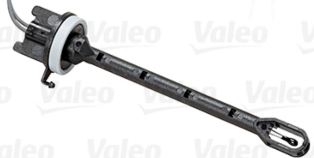 II- Etude de la sonde thermiqueL’élément en cause est un capteur de température de type « ………………………………….»
La …………………….….. électrique de ce capteur varie en fonction de la ……………………….. .

Son symbole électrique est :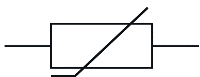 Entourer la photo de la thermistance ( la même que celle de la climatisation)  que le professeur vous a distribuée :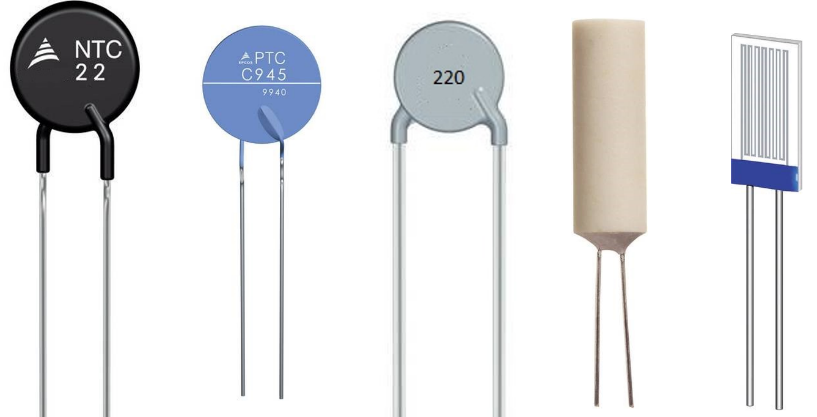 A-Mesures rapides pour comprendre le fonctionnement de la thermistance :Comment varie, selon vous, la valeur de la résistance d’une thermistance CTN en fonction de la température ?
……………………………………………………………………………………………………………………………Comment le vérifier expérimentalement ? On dispose :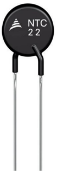 d'une thermistance CTN d'un ohmmètred’une source froide (eau du robinet)d'une source chaude (eau chaude)
 a- Etablir un protocole rapide permettant de connaître l’évolution de la valeur de la résistance
aux bornes de la thermistance en fonction de la 
température. b- Réaliser les mesures et conclure.……………………………………………………………………………………………………………………………………………………………………………………………………………………………………………………………………………………………………………………………………………………………………………………………..Pour mieux connaitre ce capteur, on décide de tracer sa courbe caractéristique.B-Mesures plus précises pour obtenir la caractéristique de la thermistance : 
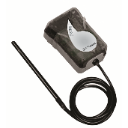 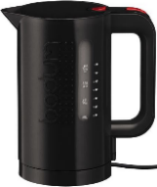 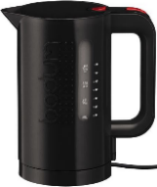 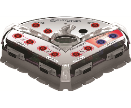 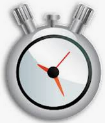 Protocole :Remplir la bouilloire avec de l’eau jusqu’à la graduation 0,5L.Plonger la thermistance et la sonde du capteur de température EXAO dans l’eau en utilisant la pince pour fixer le montage.Relier la thermistance à l’ohmmètre.Préparer le chronomètre en l’initialisant.Brancher le capteur sur la centrale et brancher la centrale sur l’ordinateur.Lancer le logiciel « LATIS PLP » situé dans « EUROSMART ».Ouvrir le fichier « panne climatisation »Lancer l’acquisition en appuyant sur la touche F10 du clavier.




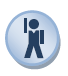 Entrer  la valeur de la résistance mesurée à l’ohmmètre puis valider (Acquérir) :









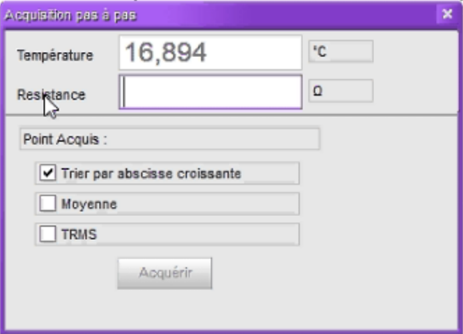 Mettre la bouilloire en marche et déclencher le chronomètre. Entrer la valeur de la résistance mesurée à l’ohmmètre toutes les 30 secondes en validant à chaque fois.La dernière mesure sera réalisée au bout de 4 minutes, appuyer ensuite sur la touche Echap pour terminer l’acquisition.




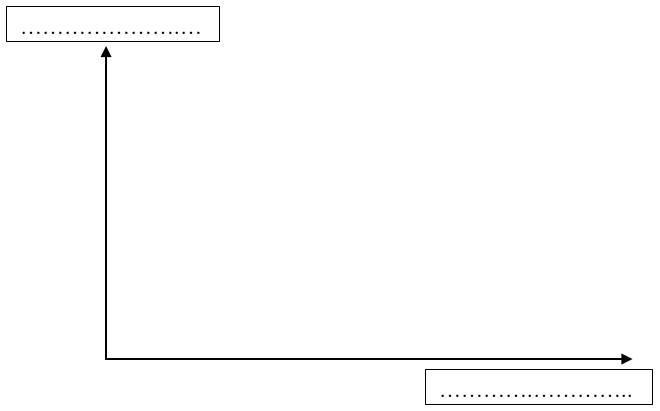 Représenter approximativement
 la courbe obtenue dans le repère 
ci-contre :












Validation :
A l’aide de votre courbe caractéristique et de l’outil « réticule » du logiciel, déterminer la valeur de la résistance pour une température de 20°C
R20 = ………………III-Retour au problème
Lorsqu’on mesure la résistance de la sonde de la climatisation en panne pour une température de 20°C,  
on trouve R= 2,1 kΩ, cette valeur est-elle correcte ? ( justifier votre réponse)……………………………………………………………………………………………………………………………
Conclusion : Que faut-il faire pour dépanner la climatisation, expliquer pourquoi ?……………………………………………………………………………………………………………………………………………………………………………………………………………………………………………………………………CapacitésConnaissancesMesurer des températures.
Choisir et utiliser un capteur de températureConnaître différents types de thermomètres et leur principe de fonctionnement (thermomètre à résistance – thermosonde à résistance de Pt (Pt100) – thermocouple, thermomètres à
infrarouge, thermomètre à cristaux liquides)